		Gottesdienstordnung 		vom 13.05.2023 bis 04.06.2023 		Pfarrgemeinde St. Josef Bamberg-Gaustadt		6. + 7. Woche im Jahreskreis u. Pfingsten13.05.	Samstag	Gedenktag Unserer Lieben Frau in Fatima	16:00	Portug. Eucharistiefeier  14.05.	Sonntag	6. Sonntag der Osterzeit - Äußere Feier der Domkirchweih      	Kollekte für die Pfarrei	09:30	Eucharistiefeier und Hauskommunion anschl. Kirchenstehkaffee  
für + Theodor u. Anna Wohlpart / (für + Kunigunda Binder best. vom Seniorenkreis) 17.05.	Mittwoch	Mittwoch der 6. Osterwoche	19:00	Bittgang nach St. Jakob, Start am Waldorfkindergarten um 18:00 Uhr  18.05.	Donnerstag	Christi Himmelfahrt      	Kollekte für die Pfarrei	09:30	Eucharistiefeier  20.05.	Samstag	Hl. Bernhardin von Siena, Ordenspriester, Volksprediger	13:00	Brautmesse für Katharina Schell u. Christian Besold  	15:00	Tauffeier  21.05.	Sonntag	7. Sonntag der Osterzeit      	Kollekte für die Pfarrei	09:30	Eucharistiefeier  für Lebende u. + des Obst- u. Gartenbauvereins Gaustadt / (für + Eltern Anna u. Caspar Reinfelder) 	10:00	Kinderkirche im Jugendhaus 23.05.	Dienstag	Dienstag der 7. Osterwoche	18:30	Andacht Maiandacht in der Kapelle24.05.	Mittwoch	Mittwoch der 7. Osterwoche	18:30	Eucharistiefeier in der Kapelle 27.05.	Samstag	Hl. Augustinus, Bischof von Canterbury, Glaubensbote in England	16:00	Portug. Eucharistiefeier  28.05.	Sonntag	Pfingsten - Hochfest des Heiligen Geistes      	Kollekte für Mittel- und Osteuropa (Renovabis-Kollekte)	09:30	Eucharistiefeier  für + Kilian und Elsa Krug 29.05.	Montag	Pfingstmontag      	Kollekte für die Pfarrei	09:00	Eucharistiefeier  	10:15	ökumenischer Gottesdienst  in St. Matthäus Gaustadt31.05.	Mittwoch	Mittwoch der 8. Woche im Jahreskreis	18:30	Eucharistiefeier in der Kapelle 03.06.	Samstag	Hl. Karl Lwanga und Gefährten, Märtyrer in Uganda	16:00	Portug. Eucharistiefeier  04.06.	Sonntag	Dreifaltigkeitssonntag      	Kollekte für die Pfarrei	09:30	Eucharistiefeier  für + Rosa u. Adam Metzner u. Angeh. Beichtgelegenheit jederzeit nach VereinbarungEucharistiefeiern im Seniorenzentrum St. Josef: Täglich um 9.30hPfarrliche Termine:Am Sonntag, 14. Mai nach dem Gottesdienst laden wir zu einem Kirchenkaffe vor der Kirche ein. Kommen Sie ungezwungen bei einer Tasse Kaffee miteinander ins Gespräch.
Wir freuen uns auf Sie/Euch!!Vorankündigung Pfarrfest in St. Josef Gaustadt am Samstag, 17.06.2023Am Samstag, 17.06. laden wir herzlich zu unserem Pfarrfest ein. Beginn ist wie immer um 14.00 Uhr mit einer Eucharistiefeier auf dem Kirchplatz.Wir sind gerade in den Planungen und hoffen es wird wieder so ein toller Erfolg wie im letzten Jahr.
Damit das Fest gut gelingen kann benötigen wir wieder Ihre/Eure tatkräftige Unterstützung.
Ab Samstag, 20. Mai hängen im Kirchenausgang wieder Eintragungslisten aus.
Egal ob Sie einen Kuchen backen, beim ab- oder aufräumen oder in der Küche usw. helfen schon heute ein herzliches Vergelt`s Gott für Ihre/Eure Mühen und Hilfe.
Auslage Jahresrechnung 2022 und Haushaltsplan 2023 der Kirchenstiftung St. JosefDie Jahresrechnung und der Haushaltsplan der Kirchenstiftung liegen vom 15.05. – 26.05.2023 zu den Öffnungszeiten im Pfarrbüro aus.Herzliche Einladung zum Pfarrfest in St. Martin Bamberg am 19.05. + 21.05.2023Beginn ist am Freitag von 18.30-22.0 Uhr mit einem Weinfest im Innenhof von St. Martin. Am Sonntag, 21.05. ist um 11.00 Uhr der Pfarrgottesdienst in der Kirche, um 11.30 Uhr Kinderkirche im Innenhof von St. Martin.
Anschließend wird gefeiert bei Speis und Trank!Sie erreichen uns über E-Mail oder telefonisch: zu den unten genannten Öffnungszeiten.Aktuelle Meldungen finden Sie auf unserer Homepage: www.sb-bamberger-westen.deACHTUNG:Das Pfarrbüro ist vom 29.05. – 02.06.2023 wegen Urlaub geschlossen!!!	- montags von 8.00h bis 14.00h
	- mittwochs von 8.00h bis 13.00h und 16.00h bis 18.00h
	- freitags von 8.00h bis 12.00h besetzt.
In dringenden Notfällen erreichen Sie das Dompfarramt unter der Tel. 0951 2995590.Die Notfallseelsorge ist 24 Stunden täglich über die Tel. Nr. 0800 1110111 erreichbar.M, 17.05. 14.00hPfarrsaalKurs: „Mit Spaß in die 2. Lebenshälfte“16.00hPfarrkircheSeniorenkreis: Maiandacht anschl. gemütliches Beisammensein bei einer Brotzeit19.00hSt. Jakob BambergBittgang nach St. Jakob, Treffpunkt: 18.00h am WalddorfkindergartenSo, 21.05.10.00hJugendhausKinderkircheMi, 24.05.14.00hPfarrsaalKurs: „Mit Spaß in die 2. Lebenshälfte“Mo, 29.05.9.00hPfarrkircheEucharistiefeier10.15hSt. MatthäusÖkumenischer Gottesdienst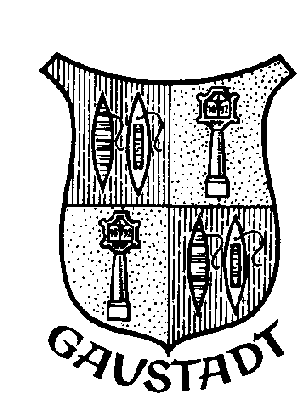 Katholisches Pfarramt Gaustadt St. JosefDr.-Martinet-Str. 13a - 96049 Bamberg-GaustadtRechts neben dem Seiteneingang der KircheTel.: +49 (0951) 96588-0 – Fax: +49 (0951) 96588-32
IBAN: DE54 7705 0000 0000 1305 34BIC: BYLADEM1SKB
Kto. Nr. 130534 bei der Sparkasse Bamberg,
BLZ 770 500 00
Helmut Hetzel, leitender PfarrerPater Robert Szarecki, Pfarrvikar
http://www.sb-bamberger-westen.de
st-josef.gaustadt@erzbistum-bamberg.de